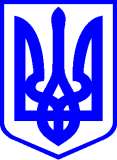 КИЇВСЬКА МІСЬКА РАДАСЕСІЯ ІХ СКЛИКАННЯРІШЕННЯ____________№_______________                                                                                                                                          ПРОЄКТКеруючись Бюджетним кодексом України, законами України «Про місцеве самоврядування в Україні», «Про столицю України - місто-герой Київ», Указом Президента України від 24 лютого 2022 року № 64/2022 «Про введення воєнного стану в Україні», затвердженим Законом України «Про затвердження Указу Президента України «Про введення воєнного стану в Україні» від 24 лютого 2022 року № 2102-IX, Київська міська рада вирішила:ВИРІШИЛА:1. Внести до рішення Київської міської ради від 08 грудня 2022 року 
№ 5828/5869 «Про бюджет міста Києва на 2023 рік» такі зміни:1.1. Підпункт 19.14. пункт 19 викласти в такій редакції:«19.14. Установити, що:50 відсотків суми надходжень від оренди нерухомого та іншого індивідуально визначеного майна комунальної власності територіальної громади міста Києва (крім Комунального підприємства «Київжитлоспецексплуатація» та десяти Комунальних підприємств «Керуючі компанії з обслуговування житлового фонду районів м. Києва», які здійснюють утримання об’єктів житлового фонду міста Києва) зараховуються до загального фонду бюджету міста Києва;кошти, які надходять на рахунки Комунального підприємства «Київжитлоспецексплуатація» та десяти Комунальних підприємств «Керуючі компанії з обслуговування житлового фонду районів м. Києва» від орендної плати за користування майном територіальної громади міста Києва, залишаються у розпорядженні згаданих підприємств та використовуються для виконання їх статутних функцій.»2.  Оприлюднити це рішення в установленому порядку.3. Контроль за виконанням цього рішення покласти на постійну комісію Київської міської ради з питань бюджету та соціально-економічного розвитку.Київський міський голова	                                                Віталій КЛИЧКОПОДАННЯ:                                                                                                                                                                                          Постійна комісія Київської міської ради			з питань житлово-комунального господарства та паливно-енергетичного комплексу,депутати Київської міської ради:Голова постійної комісії                                                     Олександр БРОДСЬКИЙСекретар постійної комісії                                                       Тарас КРИВОРУЧКОПерший заступник голови постійної комісії                                 Віталій ПАВЛИКПерший заступник голови постійної комісії                            Юрій ТИХОНОВИЧЧлен постійної комісії                                                                 Олександр ПОПОВЧленкиня постійної комісії                                              Олеся САМОЛУДЧЕНКОПОГОДЖЕННЯ:Постійна комісія Київської міської ради з питань житлово-комунального господарства та паливно-енергетичного комплексуГолова постійної комісії 		  Олександр БРОДСЬКИЙСекретар постійної комісії  	     Тарас КРИВОРУЧКОПостійна комісія Київської міської ради з питань бюджету та соціально-економічного розвиткуГолова постійної комісії   	             Андрій ВІТРЕНКО Секретар постійної комісії 	                                             Владислав АНДРОНОВ В. о. начальника управління  правовогозабезпечення діяльності Київради 			     Валентина ПОЛОЖИШНИКПро внесення змін до рішення Київської міської ради від 
08 грудня 2022 року № 5828/5869 «Про бюджет міста Києва на 2023 рік» 
